ΕπαναληπτικόΟΝΟΜΑ: ______________________________________________1. Γράψε τις παρακάτω λέξεις από κεφαλαία με μικρά:ΧΑΛΑΖΙ		______________ΖΑΡΕΣ		______________ΚΑΖΑΝΑΚΙ   	______________ΓΑΛΑΖΙΟ		______________ΠΥΡΓΟΣ		______________ΖΑΧΑΡΗ		______________ΠΑΖΑΡΙΑ		______________ΧΑΛΑΣΑΜΕ		______________ΖΥΜΑΡΙ		______________2. Γράψε τις παρακάτω λέξεις από μικρά με κεφαλαία:πηλός			______________τυρί			______________λαζάνια		______________χλιαρός		______________σαγανάκι		______________γάζες			______________παχύς			______________συρτάρι		______________3. Βάλε στη σωστή σειρά τις λέξεις για να φτιάξεις προτάσεις και μην ξεχάσεις τις τελείες! ______________________________________________ ______________________________________________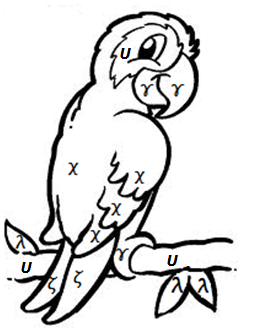 4. Χρωμάτισε τον παπαγάλο σύμφωνα με τις οδηγίες:Χρωμάτισε με πράσινο όπου έχει το γράμμα λ.Χρωμάτισε με πορτοκαλί όπου έχει το γράμμα γ.Χρωμάτισε με κίτρινο όπου έχει το γράμμα χ.Χρωμάτισε με κόκκινο όπου έχει το γράμμα ζ.Χρωμάτισε με καφέ όπου έχει το γράμμα υ.